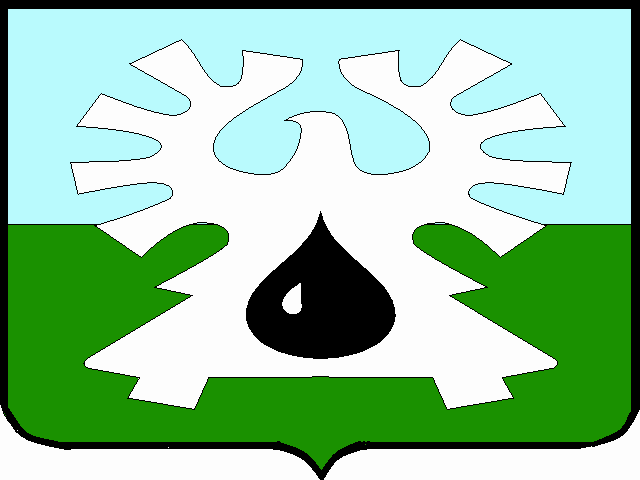 МУНИЦИПАЛЬНОЕ ОБРАЗОВАНИЕ ГОРОД УРАЙХанты-Мансийский автономный округ-ЮграАДМИНИСТРАЦИЯ ГОРОДА УРАЙПОСТАНОВЛЕНИЕот _______________	№ ________Об утверждении тарифов на услуги, предоставляемые МБДОУ «Детский сад №7 «Антошка»В соответствии с Федеральным Законом от 06.10.2003 №131-ФЗ «Об общих принципах организации местного самоуправления в Российской Федерации», согласно Порядку принятия решения об установлении тарифов на услуги муниципальных предприятий и учреждений города Урай: 1. Утвердить тарифы на услуги, предоставляемые Муниципальным бюджетным дошкольным образовательным учреждением «Детский сад №7 «Антошка», согласно приложению.2. Заведующему Муниципального бюджетного дошкольного образовательного учреждения «Детский сад №7 «Антошка» Д.Н.Зерновой обеспечить контроль за организацией, качеством и правильностью применения тарифов. 3. Опубликовать постановление в газете «Знамя» и разместить на официальном сайте органов местного самоуправления города Урай в информационно-телекоммуникационной сети «Интернет». 4. Контроль за выполнением постановления возложить на  заместителя главы города Урай С.П.Новоселову.Глава города Урай 	А.В.ИвановПриложение к постановлению администрации города Урайот ______________ № _______Тарифы на услуги, предоставляемые Муниципальным бюджетным Дошкольным образовательным учреждением «Детский сад №7 «Антошка»* В соответствии со статьей 145 Налогового кодекса Российской Федерации использовано право на освобождение от исполнения обязанностей налогоплательщика, связанных с исчислением и уплатой налога на добавленную стоимость№ п/пНаименование услугиЕдиница измеренияТариф, руб. (НДС не предусмотрен) 1«Мир гениев» (дополнительная общеобразовательная программа социально-педагогической направленности)1 занятие,      1 человек137,102«Веселый английский» (дополнительная общеобразовательная программа социально-педагогической направленности)1 занятие,      1 человек48,903«Мои первые шаги во французском языке» (дополнительная общеобразовательная программа социально-педагогической направленности)1 занятие,      1 человек41,504«Юный модельер» (дополнительная общеобразовательная программа художественной направленности)1 занятие,      1 человек85,405«Академия мастеров» (дополнительная общеобразовательная программа художественной направленности)1 занятие,      1 человек80,806«Плавание» (спортивно-оздоровительная группа)1 занятие,      1 человек69,70*7«Фитнес с мамой» (спортивно-оздоровительная группа)1 занятие,      1 пара42,60*8«Кроха» (группа присмотра и ухода за детьми дошкольного возраста)1 занятие,      1 человек167,10*9«День  рождения» (организация и проведение досугового мероприятия)1 мероприятие,      1 человек1815,20*